MS Draw Cartooning UnitGETTING STARTED MS Assignment: Follow allong with Mr. P and create 5 cartoon heads.  Remember to use pencil first and then finish with marker and even some color (Turn Paper sideways.) KEEP A SCRAP PIECE OF PAPER UNDER EACH PAGE SO THE MARKER DOESN’T BLEED THROUGH.FEATURE COLLECTION MS Assignment: Use the following space to collect 8-10 samples of features you can find onlineSPIKE & MIKE MS Assignment: Some people say dogs look like their owners, or maybe owners look like their dogs!  Draw a dog and his owner using similar features that look alike.FRONT AND ¾ VIEW MS Assignment: Draw a character with mr P from the front and then the same character from ¾ viewDOUGS MUG MS Assignment: Using the following face create 4 distinctly different characters by changing the hair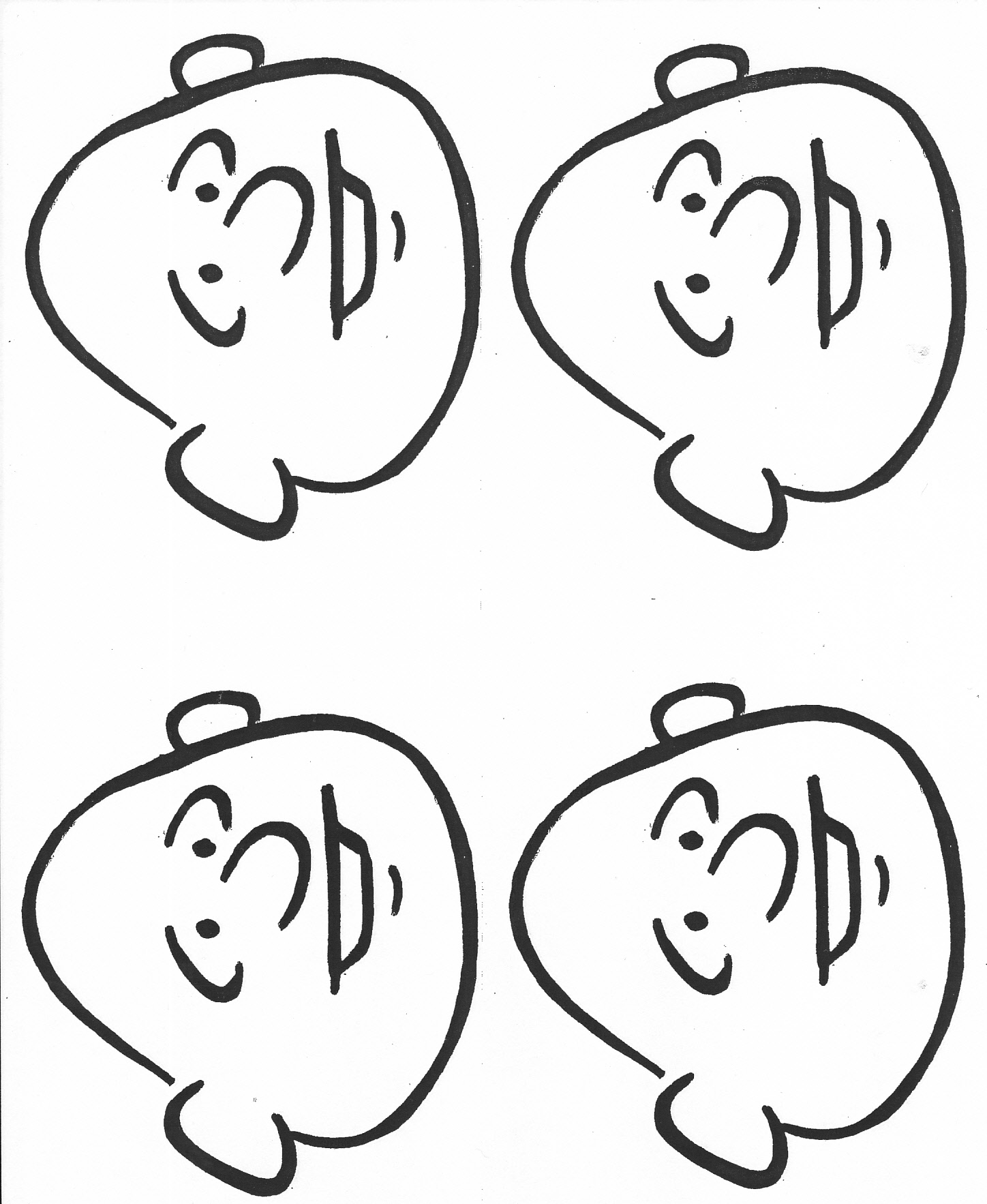 BRAINSTORMING PORTRAITS MS Assignment: FIRST READ PROJECT DESCRIPTION ON NEXT PAGE.  In the space below create cartoon drawings of yourself and people that you know and care about.  You will use these drawings to help you decide on the upcomoming portrait project.  Create at least 5 different people.3 CARTOON PORTRAITS MSProject – Draw 3 cartoon portraits.  1 should be of yourself and the other 2 should be of people in your life that you care about or respect.  Begin by drawing on an 8 ½ x 11 piece of copy paper in pencil Draw the finished lines with markerFinish by loosely adding in color with chalk pastelCut a cartoon frame that fits the image as seen belowFirst trace an 8 ½ x 11 sheet of paper to make sure your frame will cover the edges of your drawing.Draw decorations and cut it out.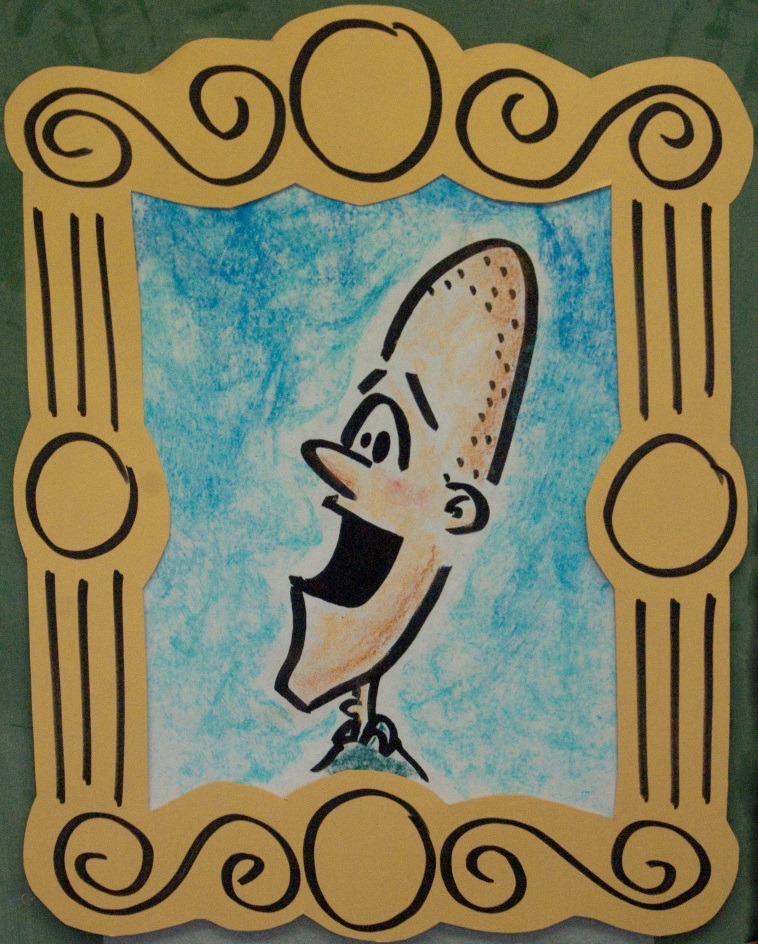 CRITIQUEAssignment– In complete sentences evaluate the project by answering the following questions and be descriptive.What are 2 things you did well?  (2pts)What are 2 things that might improve your project?  (2pts)Why did you choose the 2 people you chose?  (2pts)Head EyesNoseMouthEarsEyebrowsHairTeacherStudentDescription         /10         /10Fulfills requirements and finished including the cartoon frame         /10         /10Craftsmanship: Clear carefully drawn lines and neatly colored color spaces.         /10         /10Composition: Fill 8 ½ x 11 copy page          /10         /10Studio Work Ethic – on task, problem solving, positive attitude